Transporting your cat to the clinicCats are independent, territorial animals that need to be in control of their surroundings and are sensitive to change. This makes visiting a vet clinic very stressful. Anderson Moores is accredited under the International Society of Feline Medicine (ISFM) Cat Friendly Clinic Standard, which means we have things in place to help make your cat’s trip less stressful. We have a separate waiting area, shelves so the cat carrier can be placed off the floor, and blankets available to cover the carrier. Choosing a good cat carrier is essential for transporting your cat. It should be robust and easy to clean. Top opening carriers are much easier to get your cat in and out of and can even be used to for the clinical examination. The carrier should be covered with a blanket or towel during the journey to keep them calm. Secure the carrier in the footwell or seat so it cannot move. Hold the carrier carefully and avoid banging it against objects. Familiar smells will make your cat less stressed. Using the carrier at home and encouraging them to sleep and eat in it will help them from disappearing when it comes out for vet visits. Put bedding or clothing that smells of home in the carrier. Spray the carrier with Feliway® 30 minutes before using it. If your cat panics, then pick them up in a thick blanket and place both in the carrier. Take spare bedding that smells of home in case your cat soils in the carrier. Part of being an ISFM Cat Friendly Clinic means that our staff will treat your cat gently and respectfully. We will take our time to allow your cat to calm down before examination. 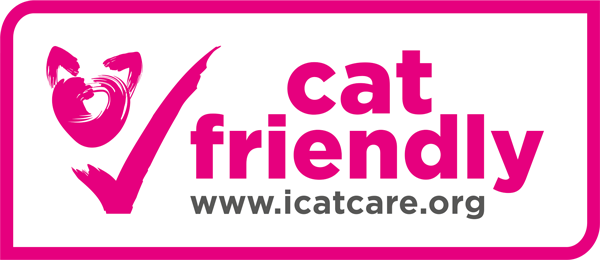 